Writing Email Activity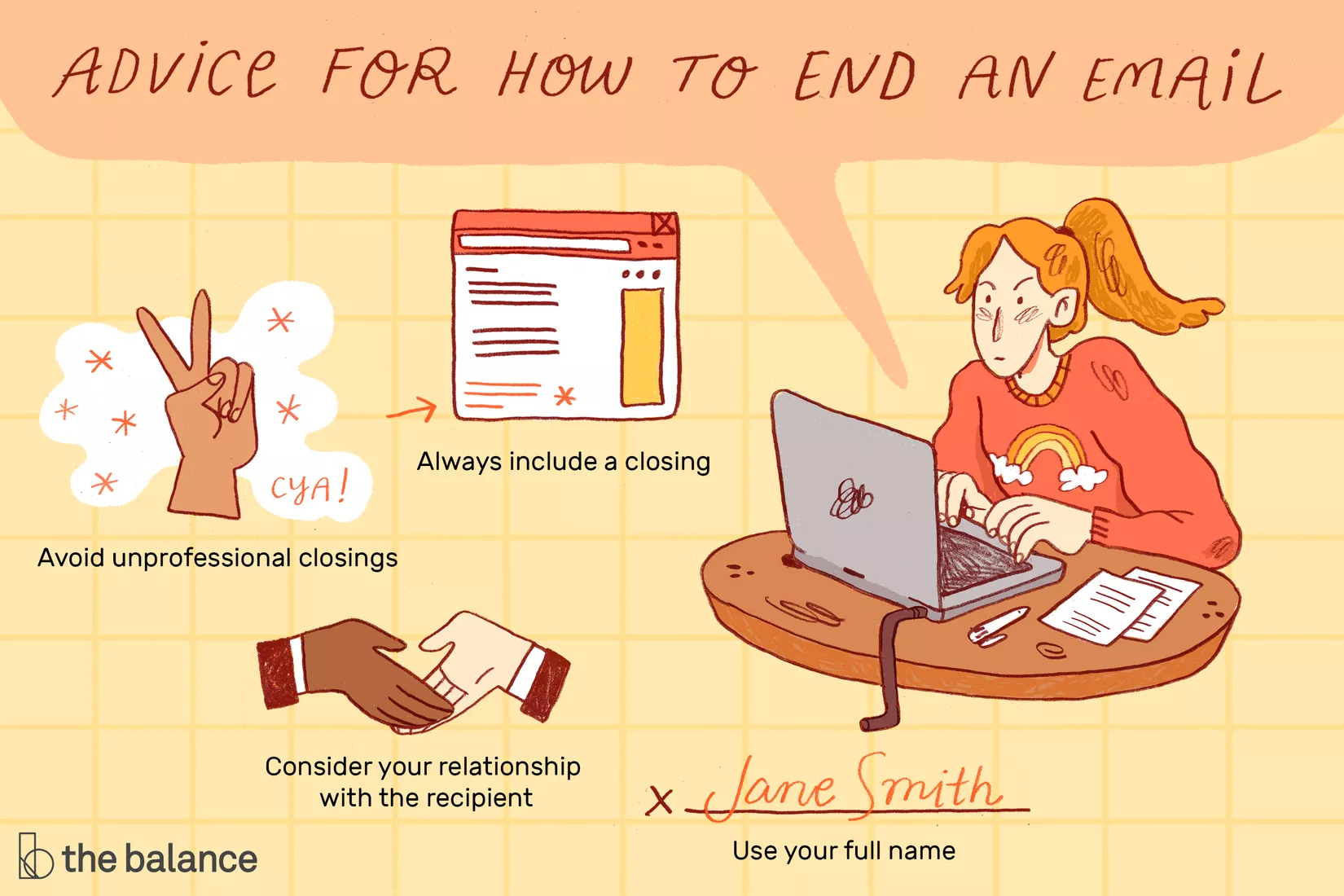 This image was taken from: https://www.thebalancecareers.com/email-message-closing-examples-2061895Greetings ExamplesDear [Name],Hello [Name],Hi [Name],When writing to three or more recipients:Hello everyone,Hi team,Hello all,When you are unsure of the recipient’s name:Greetings,Closing ExamplesProfessional ClosingAll the best,Best,Best regards,Best wishes,Looking forward to hearing from you,Regards,Sincerely,Sincerely yours,Thank you,Thanks again,With appreciation,With gratitude,Yours sincerely,Semi-Professional Email ClosingsCheers,Faithfully,Many thanks,Warmly,Yours truly,Informal Email ClosingsLove,Talk soon,See ya,See ya later,See you,XOXOThxHugsEmoticons